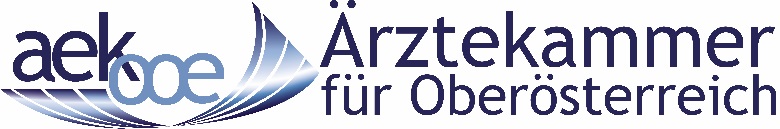 Sehr geehrter Herr Doktor!Sehr geehrte Frau Doktor!Die Ärztekammer für OÖ bietet seit Jahren das Service einer Vorabrechnung der § 2 - Kassenabrechnung an. Um diese Leistung datenschutzrechtlich abzusichern bittenwir Sie, die beiliegende Erklärung zu unterschreiben und ein Exemplar an die Ärztekammer, zu Hd. Frau Pilar, zu retournieren (per Mail, Fax oder Post). Durch die Vereinbarung entstehen Ihnen weder Kosten noch Verpflichtungen.Wir freuen uns, Ihnen mit unserer Vorabrechnung umfangreiche Auswertungen und eine Vergleichsmöglichkeit zu Ihrer Gebietskrankenkassen-Abrechnung anbieten zu können.Für weitere Informationen steht Ihnen Susanne Pilar DW 219 oder pilar@aekooe.atgerne zur Verfügung.Freundliche Grüße  ÄRZTEKAMMER FÜR OBERÖSTERREICHSusanne PilarVertragsarztstellen & IT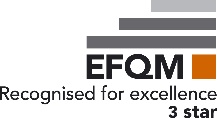 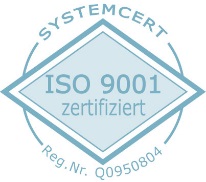 VorabrechnungAuftragsverarbeitervertragVorabrechnungAuftragsverarbeitervertrag